В соответствии с письмом Управления Главы Чувашской Республики по вопросам противодействия коррупции от 02.11.2021 № 14/07-18570 и в связи с кадровыми изменениями в Министерстве промышленности и энергетики
Чувашской Республики, п р и к а з ы в а ю:1. Вывести из состава Балансовой комиссии по контролю за деятельностью подведомственных учреждений Министерства промышленности и энергетики Чувашской Республики, утвержденного приказом Министерства промышленности и энергетики Чувашской Республики от 31.08.2021 № 02-03/97 Алексееву И.Е.,  Куракову С.Г. и ввести:- Марковцова Бориса Васильевича, заместителя министра промышленности и энергетики Чувашской Республики;- Захарову Галину Андриановну, консультанта отдела аналитической и нормативно-методической работы Управления Главы Чувашской Республики по вопросам противодействия коррупции;- Яндрову Ксению Александровну, главного специалиста-эксперта сектора электроэнергетики отдела энергетической политики Министерства 
промышленности и энергетики Чувашской Республики.2.  Контроль за выполнением настоящего приказа оставляю за собой.3. Разместить настоящий приказ на официальном Интернет-сайте Министерства промышленности и энергетики Чувашской Республики.Исполняющий обязанности министра промышленности и энергетики Чувашской Республики							 А.А. КондратьевЧăваш Республикинпромышленность тата энергетика министерстви ХУШУ _____________  ___________№Шупашкар хулиМинистерство промышленности и энергетики   Чувашской РеспубликиПРИКАЗ_____________№__________г. ЧебоксарыО внесении изменений в приказ Министерства промышленности и энергетики Чувашской Республики от 31 августа 2021 г. № 02-03/97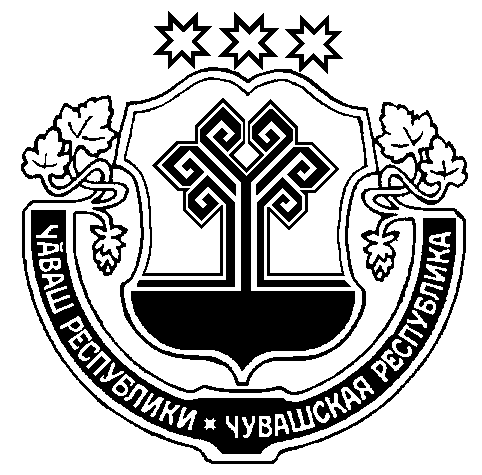 